Business Continuity Plan (BCP) - ApprenticeshipPlan StatementThe plan is designed to address the anticipated issues that will occur with a significant event. A significant event will range in size and impact but is likely to affect services to learners (Apprenticeship and Traineeships moving to Apprenticeship) and employers. Potential events will require the business meet one or a number of the objectives set out in the plan.Crisis TeamPrioritiesThe following objectives are identified as being critical to the normal functioning of the company business and the delivery of its services in the case of a significant event. The objectives detailed below are likely requirements based on a significant event but not all objectives may be required depending on the nature of the event.Plan ReviewThe Business Continuity Plan is reviewed annually by all members of the Crisis Team and agreed with the Senior Management Team.Plan last reviewed: 	March 2023Next Review date:	March 2024Additionally this plan will be reviewed as a result of legislative changes between dates.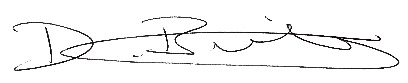 Darren BuntingManaging DirectorScenario and associated objectivesScenario: 	Event directly impacts service to learners and employersObjective:	To continue the delivery of training, assessment, information advice and guidance services to the Company’s learners and employers in accordance with Intec’s standards of service, the funding and quality requirements of the Education and Skills Funding Agency (ESFA) and Ofsted.Timescale:	To maintain standard level of service within 24 hours to learners and employers with all mobile telecoms operational.Actions:	Communications:Coordinate communication of the event, its impact and plan of action to learners and employer. – DHWhere needed central based employees issued with mobile phones and laptops. Field teams maintain current mobile phones and laptops. Full list of contact details remain published on intranet and circulated through internally through email. – DBWhere needed alternative communication route established for each member of staff. This may require the use of personal contact details drawn from personnel file, use of social media, web based email access. Personal details used only where consent has been obtained and in the event of emergency. – DBCrisis team to keep contact and provide regular briefings and updates to their respective groups. – DH, RH and DTCrisis team leads to hold daily operational briefing, moved to weekly as required – DBCrisis team leads to provide weekly report on learner and employer activity – DH, RH and DT	Operations:Where required, and face to face delivery is taking place, alternative delivery locations established within 24 hours for learners. Where possible locations to be within close vicinity of original location – DH and RHLearner transport arrangements to new locations to be reviewed by Tutor. Where required support is to be sourced – DHWhere delivery locations are not a feasible options all delivery moved to virtual classroom (Smart Assessor). Undertaken by working through supporting delivery structure – DH and RHWhere deemed necessary pastoral support increased as part of learners training experience. Where training continuity is no longer a possibility pastoral support provided weekly and then as required to all learners – DH and RHAll employer meetings moved to on line meetings (MS Teams) – DTSLA secures IT systems back up to cloud/remote site (Oosha/PIC’s via Pellcomp). – DBSLA reviewed with learning resources and portfolio systems suppliers to ensure continued access for learners to resources and portfolio. - DBScenario:	Event impacts systemsObjective:	To restore the central computer system and reload data onto new software and hardware systems. Located at systems provider premises (Oosha).Timescale:	To have systems for learners and employers live and operational within 8 hours. Internal systems within 48 hours. NB sales and bought ledgers restored (TSG/Opera) and Payroll (Sage).Actions:	Work with partners to monitor and maintain learner access to Smart Assessor, CMI, Highfield and Equal platforms. – DH and RHTo work with systems provider (Oosha) to load back up data onto remote servers at Oosha – DBWhere needed all members of staff to work from home, maintaining daily contact with crisis team and line manager, NB staff list. – DBTo access and activate email, internet and PIC’s – DB	iii)	To access and activate Opera and Sage - TI	iv)	To access and activate Goldmine - DTScenario:	Event impacts premises and locations of learningObjective:	To relocate central service staff and satellite learning centres to alternative premises, serviced offices, all telecoms restored.Timescale:	to have new learning centres within 48 hours. Head Office location fully operational within 28 days. NB	Learner records (PIC’s), Employer records (Goldmine).Actions:	To ensure learners and employers receive and acknowledge communication of alternative arrangements. –DH, RH and DTTo arrange new learning premises within locality of current learning premises. – DHWhere needed all members of staff to work from home, maintaining daily contact with crisis team and line manager, NB staff list. – DBTo arrange temporary alternative head office location/facility – JHTo arrange utilities supply, insurance, etc – TITo arrange ICT hardware and telecoms systems and relocate software systems at new location. – DBScenario: 	Event means Intec can no longer deliver training (temporarily or permanent) / Potential market exitObjective:	To ensure the delivery of training, assessment, information advice and guidance services to the Company’s learners and employers continues.Timescale:	To source alternative provision for all learners and employers within 1 month.Actions:	Communications:Coordinate communication of the event, its impact and plan of action to learners and employer. – DHOperations:Develop plan and agree with Governance board. Plan to be determined by either permanent or temporary restriction to deliver training- DBInform ESFA key Contact and arrange required meetings. – DBTimetable of start and completion of plan submitted to ESFA including Tutor caseloads. Include complete learner details and planned completion dates for each individual learner. – DBIntec’s plan to be communicated to key partners including End Point Assessment organisations, Awarding Bodies and Systems suppliers.Review SLA with suppliers and ensure learner portfolio and resource access. - DH  Work with ESFA to source suitable, quality alternative provision. - DBWork with alternative provision providing details of learners, locations, delivery format, access to portfolio and resources, expected completion dates, details of employer grants where necessary, funding drawn, remaining funding and learning required for each individual learner. – DB. Provide learners and employers introduction to alternative provision in agreement with the ESFA. – DBCompany’s SMT to monitor the delivery plan milestones on a daily basis. – DBThe plan, on completion, will be signed off by the Company’s Governing body and confirmation sent to ESFA. - DBMedium/Long term objectivesObjective:	To restore all service delivery to be fully operational for learners, employers, funding agencies, customer and suppliers.Timescale:	To have the business functioning as normal within targeted number days agreed by Crisis Team.Actions:		i)	To restore full service to learners, customers, employers and field sales team from permanent location - DT	ii)	To restore full internal support service to all field delivery staff on a permanent footing - DB	iii)	To restore full regional operational service to funding commissions and learners on a permanent footing. - DBObjective:	To return the Company’s Head Office and satellite site training facility to a permanent site with all utilities, telecoms, computer systems, furniture and fittings fully functional.Timescale:	To have the business fully operational with all services and functions restored within new premises within 26 weeks.Actions:	To arrange learner attendance at permanent location – DH and RH.To arrange occupation of head office facility on permanent site – JHTo arrange utilities supplies, other suppliers, insurance, etc to permanent site – TITo arrange hardware, software, telecoms systems to permanent site. – DBEmergency Contact NumbersESFA Key Contact: 		Tracey Brown: 	07885 966836	Oosha Service Desk:		-		01902 394601Oosha Key Contact:		Wayne Barber	01902 394600 / 07787255586Pellcomp Service (PIC’s):		-		01603 492620Smart Assessor:	                Danny Taylor		07590010990CMI Key Contact:		David Murley		07703705057    Highfield:				James Rockley        07738 449590City and Guild:                    Paula Hinsley          01924 206711Equal: (Skills Network)		-		01757 210022TKUK				Mike Bartoszewicz   03333583344Sage:					-		01914 795955TSG/Opera:					-		0845 0540302EE:				Lee Ali		07985154928/08000793333BT:				Michelle Arnold	01234844999/08003289643Prior Analytics-Goldmine:		-		03456588121Signed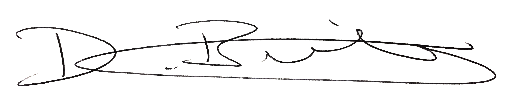 Darren BuntingManaging DirectorJohn Herman (JH)	-	(Crisis Manager)Press, Emergency Services, Legal AdvisorsTerry Ivens (TI)	          -(Deputy Crisis Manager)Insurers, suppliers, bankers, utilities, Accounts (TSG/Opera), Payroll (Sage)Dave Horner (DH)         -Rachel O’Sullivan (ROS) -Debbie Taylor (DT) 	-Learners – Apprenticeships Lead supported by Programmes Manager, Operations Manager and Delivery Manager. E-portfolio, e-learning and virtual classroom (Smart Assessor, all EPAO’s)Learners – Traineeship Lead supported by Delivery Manager and Programmes Manager. E-portfolio, e-learning and virtual classroom (Smart Assessor and Equal)Customers/ employers - Contact database (Goldmine) Lead supported by Sales Manager, Recruitment Manager and Marketing Manager. Meeting software (Microsoft Teams)Darren Bunting (DB)	-Telephone systems providers, emails & internet, incl BT, EE, OoshaStaff via PersonnelFunding Contracts,ICT systems providers, MIS (PIC’s via Pellcomp),